Monday 13th March 2023 – Lindisfarne Homework – LIVING THINGSQ1.Trees(a)     Class 6 are investigating trees in their school grounds.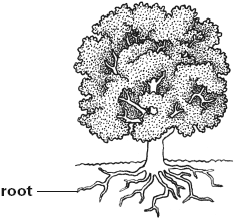 Describe ONE function of the roots.  ........................................................................................................................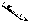 1 mark(b)     Tree leaves absorb light from the Sun.Tick ONE box to show the life process for which leaves absorb light.1 mark(c)     The children observe the flowers on some of the trees.Complete the labels to name the parts of flower A on the diagram below.2 marks(d)     Here are the children’s observations of flower B: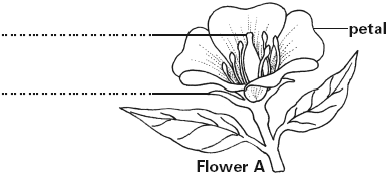 Tick ONE box to show how flower B is pollinated.
Use the children’s observations to help you.1 mark(e)     The table below can be used to sort the flowers on the trees.Write all the names of the flowers in the correct boxes on the sorting diagram. One has been done for you.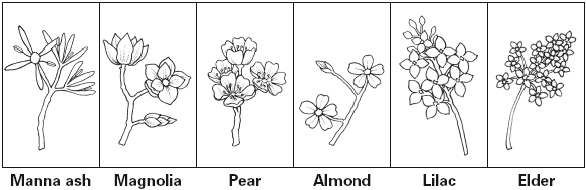 2 marksQ2.Butterfly garden(a)     This diagram shows the life cycle of a red admiral butterfly.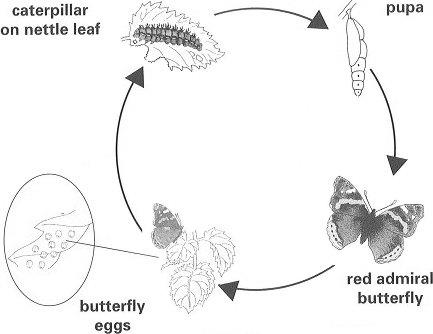 John wants to get rid of all the nettles in the school wildlife area.
This will affect the red admiral butterfly.Give TWO different reasons why nettle plants are important in the life cycle of the red admiral butterfly.(i)      ............................................................................................................1 mark(ii)     ............................................................................................................1 mark(b)     Some birds eat caterpillars.Use the diagram to help you complete the food chain below.  .......................... ............................  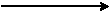 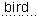 81 markQ3.Blackbirds(a)     Some children watched a video about blackbirds and their young.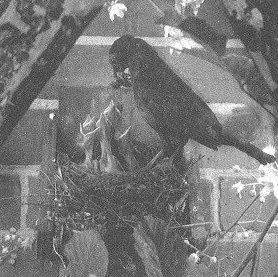 They used the video to make a diary.Read the information in the diary carefully.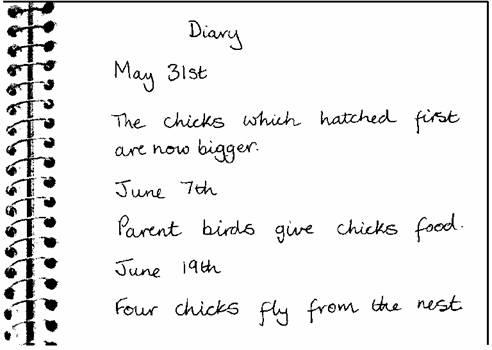 Tick THREE things all animals do.3 marks(b)     Look at the diary.Write down the evidence from the diary that shows that chicks grow after they have hatched.  ............................................................................................................................................................................................................................................1 mark(c)     The children found some information about birds' eggs.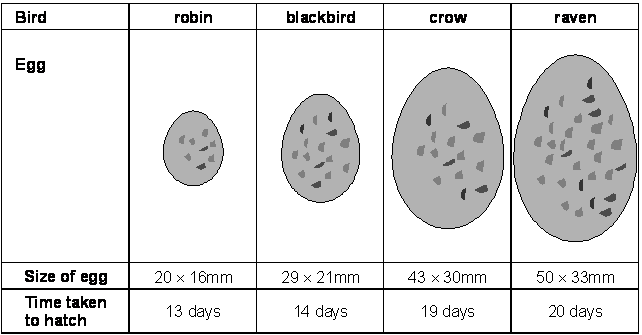 Describe the pattern between the size of these eggs and the time taken to hatch.  ............................................................................................................................................................................................................................................2 marksreproduction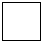 nutritionmovementgerminationThe flower does not have a smell.
It does not have bright petals.
It has lots of long stamens.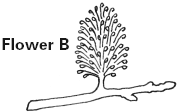 by insectsby birdsby windby humansFlower has
five petalsFlower does not have
five petalsFlowers are
grouped together
on the stemManna ashFlowers are
spread out along
the stemsinggrowfeedflylay eggsreproduce